Vážená paní Vydrová,děkujeme za Vaše nadšení a zapojení se v projektu Mandala dětem, který pomáhá těm, kteří to potřebují.I letos vzniklo spoustu překrásných mandal a my pro Vás máme skvělou zprávu!Vaše mandala byla vybrána a bude k vidění v kalendáři pro rok 2022 i na výstavě Mandala dětem, která proběhne jak koronavirus dovolí  Všechny vybrané mandaly najdete v galerii vítězných mandal. 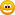 VAŠE VYBRANÁ MANDALAKasíková Zuzana - 12 let, 7, ZUŠ Březnice, Březnice: https://www.mandalaria.com/mandala/3839Vážená paní Vydrová,děkujeme za Vaše nadšení a zapojení se v projektu Mandala dětem, který pomáhá těm, kteří to potřebují.I letos vzniklo spoustu překrásných mandal a my pro Vás máme skvělou zprávu!Vaše mandala byla vybrána a bude k vidění v kalendáři pro rok 2022 i na výstavě Mandala dětem, která proběhne jak koronavirus dovolí  Všechny vybrané mandaly najdete v galerii vítězných mandal. VAŠE VYBRANÁ MANDALATereza Sinkulová - 14 let, 9, ZUŠ Březnice, Březnice: https://www.mandalaria.com/mandala/3835Vážená paní Vydrová,děkujeme za Vaše nadšení a zapojení se v projektu Mandala dětem, který pomáhá těm, kteří to potřebují.I letos vzniklo spoustu překrásných mandal a my pro Vás máme skvělou zprávu!Vaše mandala byla vybrána a bude k vidění v kalendáři pro rok 2022 i na výstavě Mandala dětem, která proběhne jak koronavirus dovolí  Všechny vybrané mandaly najdete v galerii vítězných mandal. VAŠE VYBRANÁ MANDALAAnette Vykoukalová -9 let, 4, ZUŠ Březnice, Březnice: https://www.mandalaria.com/mandala/3904